Социальная поддержкаЛицам, признанным беженцами или вынужденными переселенцами при наличии соответствующего удостоверения и регистрации на территории автономного округа (постоянной либо временной), иностранным гражданам, постоянно проживающим в Российской Федерации (получившим вид на жительство либо проживавшим на территории РФ на законных основаниях по состоянию на 31 декабря 2006 года, в соответствии с ФЗ от 19.05.1995 № 81-ФЗ)  предоставляются следующие государственные пособия:- пособие по беременности и родам и единовременное пособие женщинам, вставшим на учет в медицинских организациях в ранние сроки беременности (женщины, уволенные в связи с ликвидацией организаций и т.п., в течение двенадцати месяцев, предшествовавших дню признания их в установленном порядке безработными);- единовременное пособие при рождении ребенка (если оба родителя либо лицо, их заменяющее, не работают (не служат) либо обучаются по очной форме обучения в образовательных организациях);- ежемесячное пособие по уходу за ребенком (матери либо отцы, опекуны, фактически осуществляющие уход за ребенком и не работающие (в т.ч. обучающиеся по очной форме обучения в профессиональных образовательных организациях и т.п,);- единовременное пособие беременной жене военнослужащего, проходящего военную службу по призыву и ежемесячное пособие на ребенка военнослужащего, проходящего военную службу по призыву (военнослужащий является гражданином РФ).Семьи с детьми и одиноко проживающие граждане, со среднедушевым доходом ниже величины прожиточного минимума на душу населения, установленного в автономном округе на день обращения  имеют право на:- ежемесячную адресную социальную помощь;- возмещение расходов на продукты питания в период учебного процесса обучающегося;- возмещение расходов по оплате проезда на всех видах городского пассажирского транспорта общего пользования (кроме такси) обучающемуся, - возмещение расходов в размере 50 % стоимости проезда по территории РФ один раз в календарный год многодетным и (или) одиноким родителям или лицам, их заменяющим, и их несовершеннолетним детям; лицам, получающим пенсию по потере кормильца;- ежемесячное пособие на ребенка;- ежемесячное пособие на ребенка-инвалида.-ежемесячное пособие многодетным семьям. Иные социальные выплаты: -социальное пособие на погребение; -региональная социальная доплата к пенсии.Иностранному гражданину (при наличии вида на жительство), лицу, признанному беженцем или вынужденным переселенцем, относящемуся к одной из льготной категории граждан (ветеран ВОВ инвалид, ветеран труда, труженик тыла, многодетная семья, реабилитированное лицо и т.д.) предусмотрены соответствующие меры социальной поддержки (жилищно-коммунальная выплата, ежемесячная денежная выплата, единый проездной билет и т.п.). Куда следует обращаться за предоставлением социальной поддержки?По вопросам установления социальной поддержки необходимо обратиться в орган социальной защиты населения автономного округа по месту проживанияДля проживающих в г.Салехард - по адресу: ул.Матросова д.36 каб.5, каб.11Социальное обслуживаниеИностранные граждане, постоянно проживающие в РФ (имеющие вид на жительство), лица, признанные беженцами или вынужденными переселенцами  имеют право на социальное обслуживание, если иное не установлено международным договором РФ.Виды социальных услуг, предусмотренных гарантированным перечнем:-социально-бытовые;- социально-медицинские;-социально-педагогические;- социально-психологические;- социально-правовые;- социально-экономические.Основные виды (формы) социального обслуживания:-стационарное социальное обслуживание;-полустационарное социальное обслуживание;-социальное обслуживание на дому;- временный приют;- реабилитационные услуги;-срочное социальное обслуживание.Куда следует обращаться за получением социального обслуживания? За получением социального обслуживания  необходимо обратиться в учреждение социального обслуживания населения автономного округа по месту проживанияДля проживающих в г.Салехард - по адресу: ул.Матросова д.36 каб.5, каб.11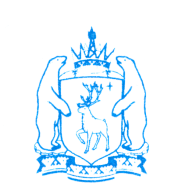 ДЕПАРТАМЕНТ  СОЦИАЛЬНОЙ ЗАЩИТЫ НАСЕЛЕНИЯ ЯМАЛО-НЕНЕЦКОГО АВТОНОМНОГО ОКРУГА ПАМЯТКАО социальной поддержке и социальном обслуживании иностранных граждан, беженцев и вынужденных переселенцев в ЯНАО2014 г.ул. Подшибякина, д. 15, г. Салехард, 629008